Abstrakt: Přednáška prezentuje hlavní znaky studentské a učitelské autonomie. Na základě výsledků výzkumu odborníků v dané oblasti uvádíme informace o její historii a významu, dále se věnujeme definici autonomie jakož i její jednotlivým komponentům a rolím studenta a učitele. Značná pozornost je věnována faktu, že autonomii je nutné chápat jako postupný proces, který sestává z několika úrovní. V návaznosti zdůrazňujeme fakt, že podstatou autonomie je schopnost učinit informované rozhodnutí. Rovněž se soustředíme na možnosti propojení autonomního učení se zásadami tvorby elektronických kurzů. Ideální příležitostí k vytvoření pozitivních podmínek pro rozvoj autonomie učení, které jsou nezbytné pro vzdělávání pomocí informačních technologií je fakt že, eLearning, mobilní technologie a multimédia otevírají neomezené možnosti tvorby informačně bohatých vzdělávacích prostředí umožňujících studentům, aby sami byli aktéry procesů bádání a sami nacházeli potřebné poznatky a ne aby jednoduše absorbovaly informace, které jim prezentuje někdo jiný.Další část přednášky analyzuje základní rozdíly mezi dvěma kontrastními učebními kontexty: učení v prostředí třídy (v rámci vzdělávacího systému) a nezávislé učení (mimo vzdělávacího systému) a jejich vztahem k učební autonomii. Na závěr se zaměřujeme na čtyři koncepce vhodné pro implementaci autonomie v kontextu vzdělávaní, přičemž klademe důraz na nezbytné prvky uplatňování autonomie ve vyučování, kterými jsou: vytvoření základní konstrukce (scaffolding), pravidelná reflexe, motivace/sebemotivace, interakce a vytrvalost učitele při aplikování  autonomie.Informácie o autorochdoc. PhDr. Božena Horváthová, PhD.Email: bhorvathova@ukf.skZastávaná funkcia: docent na Katedre lingvodidaktiky a interkultúrnych štúdiu  PF UKF v NitreNázev instituce: PF UKF v Nitře
MoodleMoot.cz 2018 
a konference eLearning 2018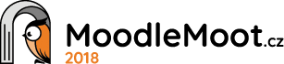 PragoData Consulting, s.r.o.Univerzita Hradec Králové23.-25. 10. 2018, Hradec Králové  Možnosti rozvoje učební autonomie v rámci informačních technologiídoc. PhDr. Božena Horváthová, PhD.Katedra lingvodidaktiky a interkultúrnych štúdiíPedagogická fakultaUniverzita Konštantína Filozofa v Nitrebhorvathova@ukf.sk